Ministerstvo obranyOdbor pro válečné veterány a válečné hroby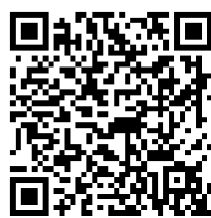 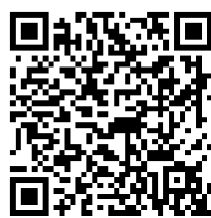 Oddělení péče a podporynáměstí Svobody 471, Praha 6, PSČ 160 01, datová schránka hjyaavkŽádost o poskytnutí příspěvku na stravování Žádá o příspěvek na stravování v roce: Vojenský důchodce žádá o poskytnutí příspěvku na závodní stravování v souladu s ustanovením platné kolektivní smlouvy vyhlášené ve Věstníku Ministerstva obrany.Rehabilitovaný důchodce žádá o poskytnutí příspěvku na závodní stravování z rozpočtové kapitoly MO na podkladě NVMO č. 12/2004 Věstníku Ministerstva obrany a potvrzuje svým podpisem, že mu nebyl poskytnut příspěvek z FKSP MO nebo jiného obdobného fondu.Válečný veterán žádá o poskytnutí příspěvku na závodní stravování na základě RMO č. 101/2014 Věstníku Ministerstva obrany.Místo stravovacího zařízení:	Jsem si vědom, že v rámci aktuálního roku budu čerpat pouze tento příspěvek.Čestné prohlášení:Nejsem v pracovním (služebním) poměru k žádnému zaměstnavateli ani k jiné organizační složce státu, státní příspěvkové organizaci, státnímu podniku nebo obdobnému fondu jiného zaměstnavatele. Souhlas se zpracováním osobních údajů v souladu s nařízením EU 2016/679 a zákona č. 110/2019 Sb.Souhlasím, aby Ministerstvo obrany zpracovávalo v souladu s nařízením EU 2016/679 a zákona č. 110/2019 Sb. moje osobní údaje v rozsahu uvedeném na žádosti za účelem poskytnutí příspěvku na závodní stravování a souhlasím s poskytnutím osobních údajů 3. osobám zabezpečující tuto činnost.Místo: Datum:Podpis žadatelePoučení: Žádost zasílejte na adresu: MINISTERSTVO OBRANYOdbor pro válečné veterány a válečné hrobyNám. Svobody 471 160 01 Praha 6OVV MO po schválení a přiznání příspěvku písemně oznámí žadateli.Kontakt:  tel.: 973 225 975                           e-mail: mickovaj@army.cz tel.: 973 225 923                           e-mail: vrbickyj@army.cztel.: 973 225 974                           e-mail: vicenikovas@army.cz Návrh vedoucího oddělení péče a podpory:Souhlasím s příspěvkem na odebrání..............obědů v roce.V Praze, datum:                                                                                                                                                                                                                                                                                                                  Vedoucí oddělení péče a podpory                                                                                                                                                                                                                             (podpis)Rozhodnutí Ředitele Odboru pro válečné veterány a válečné hroby MO o poskytnutí příspěvku na závodní stravování:Žadateli umožňuji odebrat u výše uvedeného stravovacího zařízení.......... obědů v roce.V Praze, datum:                                                                         Ředitel Odboru pro válečné veterány                                                                                         a válečné hroby MO                                                                                                   (podpis)Vojenský důchodce Rehabilitovaný důchodceVálečný veteránVálečný veteránVojenský důchodce Rehabilitovaný důchodce